Publicado en España el 16/04/2024 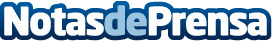 TTA busca cubrir en España 30 plazas de conductor de autobús para AlemaniaLa consultora de recursos humanos líder en el mercado hispano-alemán se dirige de nuevo a España para la contratación de conductores de autobús para AlemaniaDatos de contacto:Vicente MilanTTA Personal GmbH03012076196Nota de prensa publicada en: https://www.notasdeprensa.es/tta-busca-cubrir-en-espana-30-plazas-de Categorias: Internacional Nacional Recursos humanos Movilidad y Transporte Industria Automotriz http://www.notasdeprensa.es